 To the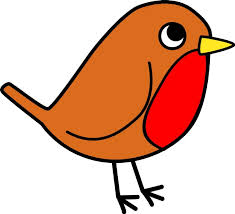 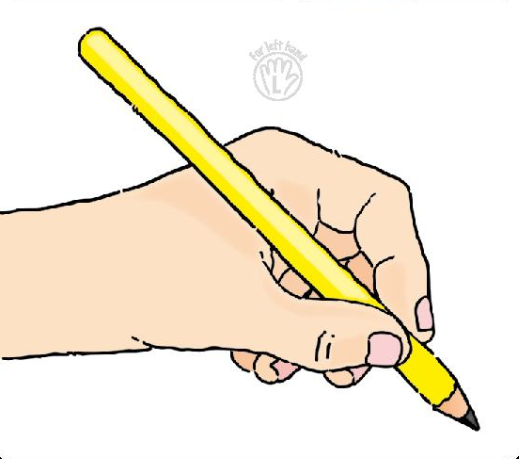 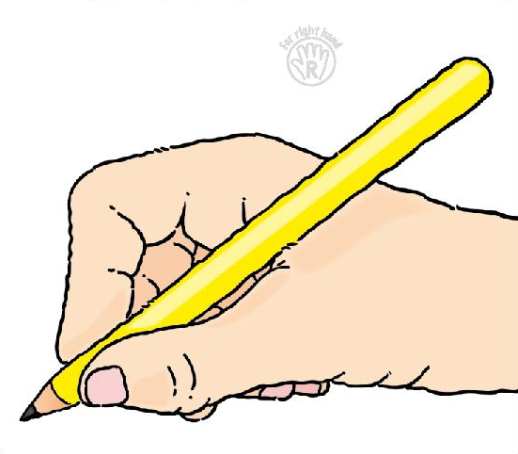 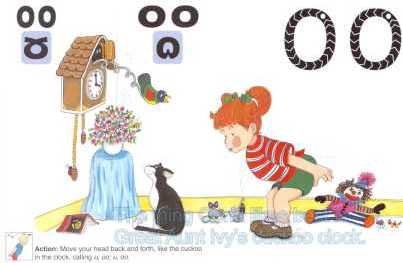 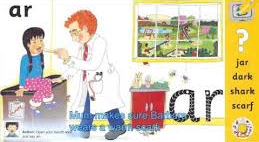 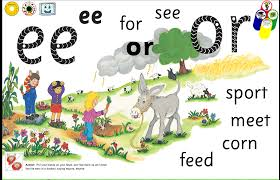 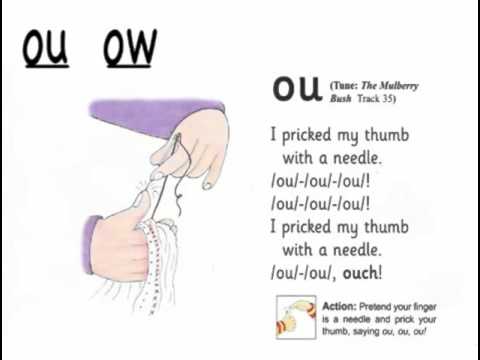 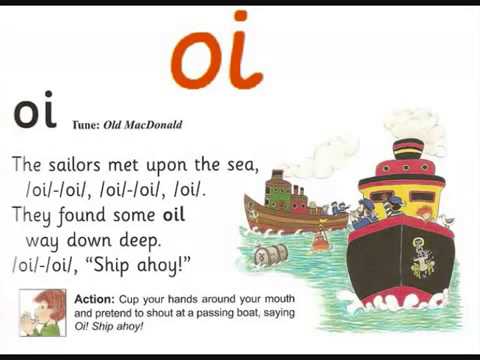 